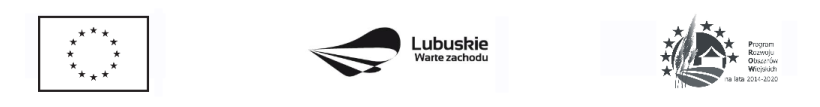 				Zielona Góra, 13.04.2022 r. OR.273.7.2022Postępowanie pn. „Rozbudowa i przebudowa drogi powiatowej nr 1191F 
w miejscowości Stare Kramsko (odcinek 4)”INFORMACJAudostępniane na podstawie art. 222 ust 5 ustawy z dnia 11 września 2019 r.  Prawo zamówień publicznych (Dz.U. z 2021 r. poz. 1129 ze zm.)Z OTWARCIA OFERTw dniu 24.03.2022 r. Nr ofertyNazwa i adres WykonawcyCena oferty brutto1Przedsiębiorstwo DrogoweBUD-DRÓG sp. z o.o.ul. Leśna 9Podbrzezie Dolne67-120 Kożuchów2 178 806,56 zł 2INFRAKOM Kościan sp. z o.o. 
sp. komandytowo-akcyjnaul. Feliksa Nowowiejskiego 464-000 Kościan2 319 829,69 zł3DROGBUD Przedsiębiorstwo Robót Drogowych sp. z o.o.ul. Sobieskiego 1466-200 Świebodzin2 277 242,97 zł